NORTH BAY LEAGUE REDWOOD DIVISION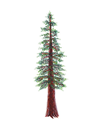 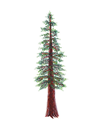  Boys’ Basketball Schedule 2023 – 2024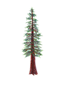 Revised 3/16/23NCS ChampionshipsPost-season NBL tournament semi-finals: Wednesday, February 7 (Site of highest seed)Post-season NBL tournament finals:  February 9 & 10 Final date for leagues to determine qualifiers:  February 10Final date for competition other than NCS Championships: February 10NCS postseason applications due (automatic and at-large): February 10, 10 PMNCS At-large and seeding meeting:  February 11Division 1-3-5 first round games:  February 13Division 2-4-6 first round games:  February 14Open Division first round games: February 15Division 1-3-5 quarterfinal round games:  February 16Division 2-4-6 quarterfinal round games:  February 17Division 1-3-5 semifinal games:  February 20Open Division, Division 2-4-6 semifinal games: February 21Open Division, Division 1-6 NCS Championship games:  February 23 - 24Northern California Championships:  Feb. 27, 28, 29 March 2,5CIF State Championship:  March 8 - 9Preseason coaches’ meeting:Preseason coaches’ meeting:TBDTBDTBDTBDFirst day of practiceFirst day of practiceMonday, October 30Monday, October 30Monday, October 30Monday, October 30Number of contests:Number of contests:26; 2 scrimmages are permissible prior to the first interscholastic contest (league or non-league) of the season.26; 2 scrimmages are permissible prior to the first interscholastic contest (league or non-league) of the season.26; 2 scrimmages are permissible prior to the first interscholastic contest (league or non-league) of the season.26; 2 scrimmages are permissible prior to the first interscholastic contest (league or non-league) of the season.Foundation Games:Foundation Games:November 21November 21November 21November 21Post season/all-league selection meeting:Post season/all-league selection meeting:TBDTBDTBDTBDGame start times: Game start times: 4:30 (Freshmen); 6:00 (JV); 7:30 PM (Varsity)4:30 (Freshmen); 6:00 (JV); 7:30 PM (Varsity)4:30 (Freshmen); 6:00 (JV); 7:30 PM (Varsity)4:30 (Freshmen); 6:00 (JV); 7:30 PM (Varsity)FRIDAY, JANUARY 5FRIDAY, JANUARY 5FRIDAY, JANUARY 5TUESDAY, JANUARY 23TUESDAY, JANUARY 23Healdsburg byeHealdsburg byeHealdsburg byeUkiah at St. VincentUkiah at St. VincentSt. Vincent at UkiahElsie Allen at Rancho CotateElsie Allen at Rancho CotateRancho Cotate at Elsie AllenWEDNESDAY, JANUARY 10WEDNESDAY, JANUARY 10WEDNESDAY, JANUARY 10THURSDAY, JANUARY 25THURSDAY, JANUARY 25St. Vincent at HealdsburgSt. Vincent at HealdsburgHealdsburg at St. VincentRancho Cotate at UkiahRancho Cotate at UkiahUkiah at Rancho CotateElsie Allen byeElsie Allen byeElsie Allen byeFRIDAY, JANUARY 12FRIDAY, JANUARY 12FRIDAY, JANUARY 12TUESDAY, JANUARY 30TUESDAY, JANUARY 30St. Vincent byeSt. Vincent byeSt. Vincent byeHealdsburg at Rancho CotateHealdsburg at Rancho CotateRancho Cotate at HealdsburgUkiah at Elsie AllenUkiah at Elsie AllenElsie Allen at UkiahWEDNESDAY, JANUARY 17WEDNESDAY, JANUARY 17WEDNESDAY, JANUARY 17THURSDAY, FEBRUARY 1THURSDAY, FEBRUARY 1Elsie Allen at HealdsburgElsie Allen at HealdsburgHealdsburg at Elsie AllenUkiah byeUkiah byeUkiah byeRancho Cotate at St. VincentRancho Cotate at St. VincentSt. Vincent at Rancho CotateFRIDAY, JANUARY 19FRIDAY, JANUARY 19FRIDAY, JANUARY 19SATURDAY, FEBRUARY 3SATURDAY, FEBRUARY 3Rancho Cotate byeRancho Cotate byeRancho Cotate byeSt. Vincent at Elsie AllenSt. Vincent at Elsie AllenElsie Allen at St. VincentHealdsburg at UkiahHealdsburg at UkiahUkiah at Healdsburg